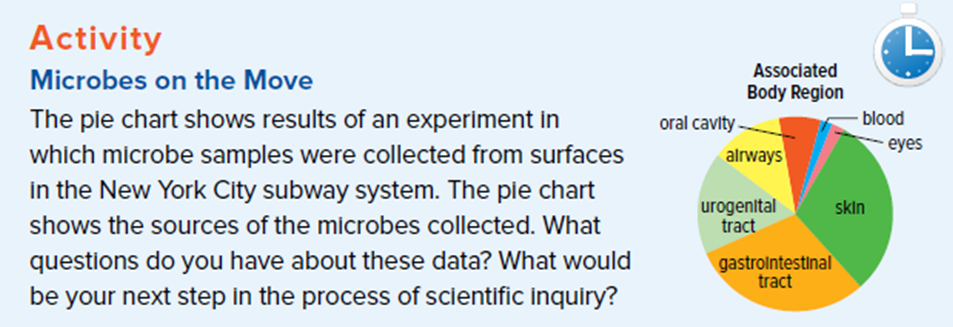 Micro-organisms (Microbes)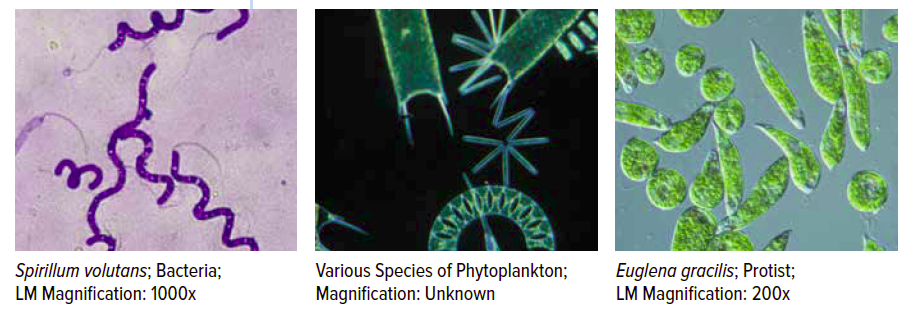 Smaller than _________Can only be seen with a ____________Live ________ and _______ other living thingsLive in the _________, ___________, and _________Live in various ____________ Read the textbook section about Microbes and fill in the following chart:Investigation into Microbeshttp://www.childrensuniversity.manchester.ac.uk/interactives/science/microorganisms/micro-organisms/(take notes and include examples)Find a micro-organism in the “Interactive House”Choose a location and then find a positive and negative micro-organism (read the information and fill in the chart)Positive InteractionsBetween Humans and MicrobesNegative InteractionsBetween Humans and MicrobesBacteriaVirusesProtozoaFungiAlgaeNegative MicrobePositive MicrobeLocation:Location:Organism name:Organism name:Type:Type:What does it do?What does it do?